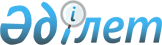 Тарбағатай ауданы бойынша 2018 жылға мектепке дейінгі тәрбие мен оқытуға мемлекеттік білім беру тапсырысын, ата-ана төлемақысының мөлшерін бекіту туралыШығыс Қазақстан облысы Тарбағатай ауданы әкімдігінің 2018 жылғы 10 қазандағы № 530 қаулысы. Шығыс Қазақстан облысы Әділет департаментінің Тарбағатай аудандық Әділет басқармасында 2018 жылғы 2 қарашада № 5-16-150 болып тіркелді
      РҚАО-ның ескертпесі.

      Құжаттың мәтінінде түпнұсқаның пунктуациясы мен орфографиясы сақталған.
      Қазақстан Республикасының 2001 жылғы 23 қаңтардағы "Қазақстан Республикасындағы жергілікті мемлекеттік басқару және өзін -өзі басқару туралы" Заңының 31-бабының 2-тармағына, Қазақстан Республикасының 2007 жылғы 27 шілдедегі "Білім туралы" Заңының 6-бабы 4-тармағының 8-1) тармақшасына, Қазақстан Республикасының 2016 жылғы 6 сәуірдегі "Құқықтық актілер туралы" Заңының 46-бабының 2-тармағының 4) тармақшасына сәйкес, Тарбағатай ауданының әкімдігі ҚАУЛЫ ЕТЕДІ:
      1. Осы қаулының қосымшасына сәйкес Тарбағатай ауданы бойынша 2018 жылға арналған мектепке дейінгі тәрбие мен оқытуға мемлекеттік білім беру тапсырысын, ата-ана төлемақысының мөлшері бекітілсін.
      2. Тарбағатай ауданы әкімдігінің 2018 жылғы 18 маусымдағы № 322 "Тарбағатай ауданы бойынша 2018 жылға арналған мектепке дейінгі тәрбие мен оқытуға мемлекеттік білім беру тапсырысын, ата-ана төлемақысының мөлшерін бекіту туралы" (Нормативтік құқықтық актілерді мемлекеттік тіркеу тізілімінде 5-16-140 нөмірімен тіркелген, 2018 жылғы 12 шілдедегі Қазақстан Республикасының нормативтік құқықтық актілерінің Эталондық бақылау банкінде электронды түрде жарияланған) қаулысының күші жойылды деп танылсын.
      3. Осы қаулы оның алғашқы ресми жарияланған күнінен кейін күнтізбелік он күн өткен соң қолданысқа енгізіледі. Тарбағатай ауданы бойынша 2018 жылға арналған мектепке дейінгі тәрбие мен оқытуға мемлекеттік білім беру тапсырысы, ата-ана төлемақысының мөлшері
					© 2012. Қазақстан Республикасы Әділет министрлігінің «Қазақстан Республикасының Заңнама және құқықтық ақпарат институты» ШЖҚ РМК
				
      Аудан әкімі 

Д. Оразбаев
Тарбағатай ауданы әкімдігінің 
2018 жылғы "10" қазандағы 
№ 530 қаулысына қосымша
       

№
Ұйымның атауы
Тәрбиеленушілердің саны (адам)
Тәрбиеленушілердің саны (адам)
Тәрбиеленушілердің саны (адам)
Бір айда тәрбиеленушіге жұмсалатын шығыстардың мөлшері, мектепке дейінгі тәрбие мен оқытуға мемлекеттік білім беру тапсырыстың жалпы көлемі, теңге
Бір айда тәрбиеленушіге жұмсалатын шығыстардың мөлшері, мектепке дейінгі тәрбие мен оқытуға мемлекеттік білім беру тапсырыстың жалпы көлемі, теңге
Бір айға арналған ата – ана төлемақысының мөлшері, теңге
Бір айға арналған ата – ана төлемақысының мөлшері, теңге
       

№
Ұйымның атауы
БАРЛЫҒЫ
оның ішінде:
оның ішінде:
оның ішінде:
оның ішінде:
оның ішінде:
оның ішінде:
       

№
Ұйымның атауы
БАРЛЫҒЫ
       

№
Ұйымның атауы
БАРЛЫҒЫ
Толық күн болатын
Толық емес күн болатын
Толық күн болатын
Толық емес күн болатын
3 жасқа дейін
3 жастан 7 жасқа дейін
1
Коммуналдық мемлекеттік қазыналық кәсіпорын "Асыл" ясли- бала бақшасы
100
100
31079
10500
11000
2
Коммуналдық мемлекеттік қазыналық кәсіпорын "Әсем" ясли-бала бақшасы
80
80
31079
10500
11000
3
Коммуналдық мемлекеттік қазыналық кәсіпорын "Балауса Балғын" ясли-бала бақшасы
46
46
31079
10500
11000
4
Коммуналдық мемлекеттік қазыналық кәсіпорын "Жасулан" ясли-бала бақшасы
75
75
31079
10500
11000
5
Коммуналдық мемлекеттік қазыналық кәсіпорын "Еркеназ" ясли-бала бақшасы
75
75
31079
10500
11000
6
Коммуналдық мемлекеттік қазыналық кәсіпорын "Еркетай" ясли-бала бақшасы
50
50
31079
10500
11000
7
Коммуналдық мемлекеттік қазыналық кәсіпорын "Қарлығаш" ясли-бала бақшасы
60
60
31079
10500
11000
8
"Айгерім" жеке меншік ясли-бала бақшасы
20
20
31079
10500
11000
9
"Айгөлек" жеке меншік ясли-бала бақшасы
25
25
31079
10500
11000
10
"Айтұмар" жеке меншік ясли-бала бақшасы
50
50
31079
10500
11000
11
"Ақбота" жеке меншік ясли-бала бақшасы
70
70
31079
10500
11000
12
"Бал Бөбек" жеке меншік ясли-бала бақшасы
70
70
31079
10500
11000
13
"Еңлік" жеке меншік ясли-бала бақшасы
20
20
31079
10500
11000
14
"Жансая" жеке меншік ясли-бала бақшасы
30
30
31079
10500
11000
15
"Жалғас" жеке меншік ясли-бала бақшасы
80
80
31079
10500
11000
16
"Нұрай" жеке меншік ясли-бала бақшасы
22
22
31079
10500
11000
17
"Мөлдірбұлақ" жеке меншік ясли-бала бақшасы
50
50
31079
10500
11000
18
"Күншуақ" жеке меншік ясли-бала бақшасы
45
45
31079
10500
11000
19
"Құлыншақ" жеке меншік ясли-бала бақшасы
46
46
31079
10500
11000
20
"К.Нұрбаев атындағы орта мектебі" коммуналдық мемлекеттік мекемесінің жанындағы шағын орталық
70
70
15681
10500
11000
21
"Сасан би атындағы орта мектебі" коммуналдық мемлекеттік мекемесінің жанындағы шағын орталық
40
40
15681
10500
11000
22
"Тана мырза атындағы орта мектебі" коммуналдық мемлекеттік мекемесінің жанындағы шағын орталық
50
50
15681
10500
11000
23
"Мүсірепов атындағы орта мектебі" коммуналдық мемлекеттік мекемесінің жанындағы шағын орталық
25
25
15681
10500
11000
24
"М.Әуезов атындағы орта мектебі" коммуналдық мемлекеттік мекемесінің жанындағы шағын орталық
60
60
15681
10500
11000
25
"Ы.Кабеков атындағы орта мектебі" коммуналдық мемлекеттік мекемесінің жанындағы шағын орталық
28
0
28
15681
14 902
10500
11000
26
"Асусай мектеп балабақша кешені" коммуналдық мемлекеттік мекемесінің жанындағы шағын орталық
39
39
15681
10500
11000
27
"С.Сейфуллин атындағы орта мектебі" коммуналдық мемлекеттік мекемесінің жанындағы шағын орталық
40
40
15681
10500
11000
28
"Қ.Сатбаев атындағы орта мектебі" коммуналдық мемлекеттік мекемесінің жанындағы шағын орталық
60
30
30
15681
7120
10500
11000
29
"Өкпеті орта мектебі" коммуналдық мемлекеттік мекемесінің жанындағы шағын орталық
23
23
15681
10500
11000
30
"Ғ.Мұратбаев атындағы орта мектебі" коммуналдық мемлекеттік мекемесінің жанындағы шағын орталық
30
30
15681
10500
11000
31
"Көктүбек орта мектебі" коммуналдық мемлекеттік мекемесінің жанындағы шағын орталық
23
23
15681
10500
11000
32
"Абай атындағы орта мектебі" коммуналдық мемлекеттік мекемесінің жанындағы шағын орталық
40
40
15681
10500
11000
33
"М.Әуезов атындағы орта мектебі" коммуналдық мемлекеттік мекемесінің жанындағы шағын орталық
80
80
15681
10500
11000
34
"Ақмектеп орта мектебі" коммуналдық мемлекеттік мекемесінің жанындағы шағын орталық
31
31
15681
10500
11000
35
"С.Сейфуллин атындағы орта мектебі" коммуналдық мемлекеттік мекемесінің жанындағы шағын орталық
34
34
15681
10500
11000
36
"К.Төгісов атындағы орта мектебі" коммуналдық мемлекеттік мекемесінің жанындағы шағын орталық
55
55
15681
10500
11000
37
"Жетіарал мектеп - бала бақша кешені" коммуналдық мемлекеттік мекемесінің жанындағы шағын орталық
70
70
15681
10500
11000
38
"Жамбыл атындағы мектеп - бала бақша кешені" коммуналдық мемлекеттік мекемесінің жанындағы шағын орталық
20
20
15681
10500
11000
39
"Ы.Алтынсарин атындағы орта мектебі" коммуналдық мемлекеттік мекемесінің жанындағы шағын орталық
40
28
12
15681
15681
10500
11000
40
"Майлин мектеп-бала бақша кешені" коммуналдық мемлекеттік мекемесінің жанындағы шағын орталық
13
13
15681
10500
11000
41
"Қ.Сатпаев атындағы негізгі орта мектебі" коммуналдық мемлекеттік мекемесінің жанындағы шағын орталық
20
20
15681
10500
11000
42
"Дәулетбай мектеп бала бақша кешені" коммуналдық мемлекеттік мекемесінің жанындағы шағын орталық
30
30
15681
10500
11000
43
"Д.Қонаев мектеп-бала бақша кешені" коммуналдық мемлекеттік мекемесінің жанындағы шағын орталық
15
15
15681
10500
11000
44
"Жаңа талап орта мектебі" коммуналдық мемлекеттік мекемесінің жанындағы шағын орталық
16
16
15681
10500
11000
45
"Т.Тоқтаров атындағы негізгі орта мектебі" коммуналдық мемлекеттік мекемесінің жанындағы шағын орталық
25
25
15681
10500
11000
46
"Құйған атындағы орта мектебі" коммуналдық мемлекеттік мекемесінің жанындағы шағын орталық
23
23
15681
10500
11000
47
"Қ.Қайсенов атындағы орта мектебі" коммуналдық мемлекеттік мекемесінің жанындағы шағын орталық
50
50
15681
10500
11000
48
"Толағай мектеп бала бақша кешені" коммуналдық мемлекеттік мекемесінің жанындағы шағын орталық
12
12
15681
10500
11000
49
"Б. Момышұлы атындағы негізгі орта мектебі" коммуналдық мемлекеттік мекемесінің жанындағы шағын орталық
15
15
15681
10500
11000
50
"Жаңғызтал бастауыш мектебі" коммуналдық мемлекеттік мекемесінің жанындағы шағын орталық
12
12
15681
15681
10500
11000
51
"Жаңатілеу бастауыш мектебі" коммуналдық мемлекеттік мекемесінің жанындағы шағын орталық
11
11
15681
15681
10500
11000
52
"Қазақстан бастауыш мектебі" коммуналдық мемлекеттік мекемесінің жанындағы шағын орталық
20
20
15681
10500
11000
53
"Қызыл жұлдыз бастауыш мектебі" коммуналдық мемлекеттік мекемесінің жанындағы шағын орталық
8
8
15681
15681
10500
11000
54
"Ш.Жүнісқұлов бастауыш мектебі" коммуналдық мемлекеттік мекемесінің жанындағы шағын орталық
13
13
15681
10500
11000
55
"Сұлутал бастауыш мектебі" коммуналдық мемлекеттік мекемесінің жанындағы шағын орталық
10
10
15681
15681
10500
11000
56
"Қарой бастауыш мектебі" коммуналдық мемлекеттік мекемесінің жанындағы шағын орталық
8
8
15681
15681
10500
11000
Барлығы
Барлығы
2173
2054
119